О премированииВ соответствии с Положением о денежном содержании и материальном стимулировании лиц, замещающих муниципальные должности и должности муниципальной службы в органах местного самоуправления Питишевского сельского поселения Аликовского района, утвержденным решением Собрания депутатов Питишевского сельского поселения Аликовского района Чувашской Республики от 16.12.2019 г.№ 169, за своевременное и качественное выполнение возложенных функций в 1 квартале 2021 года, Собрание депутатов Питишевского сельского поселения Аликовского района Чувашской Республики р е ш и л о:Премировать Гаврилову Алину Юрьевну, главу администрации Питишевского сельского поселения в размере двух должностных окладов. Председатель Собрания депутатов Питишевского сельского поселения                                                       А. Г. ФирсоваГлава Питишевского сельского поселения                                           А. Ю. Гаврилова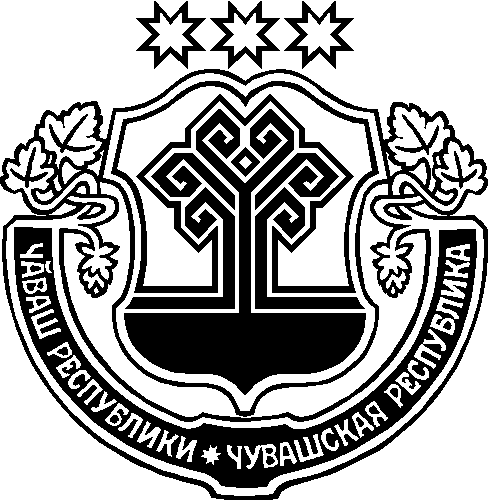 